附件2：兰州中川国际机场到达安盛万达锦华国际酒店地图安盛万达锦华国际酒店（兰州市安宁西路473号，电话0931—5161888）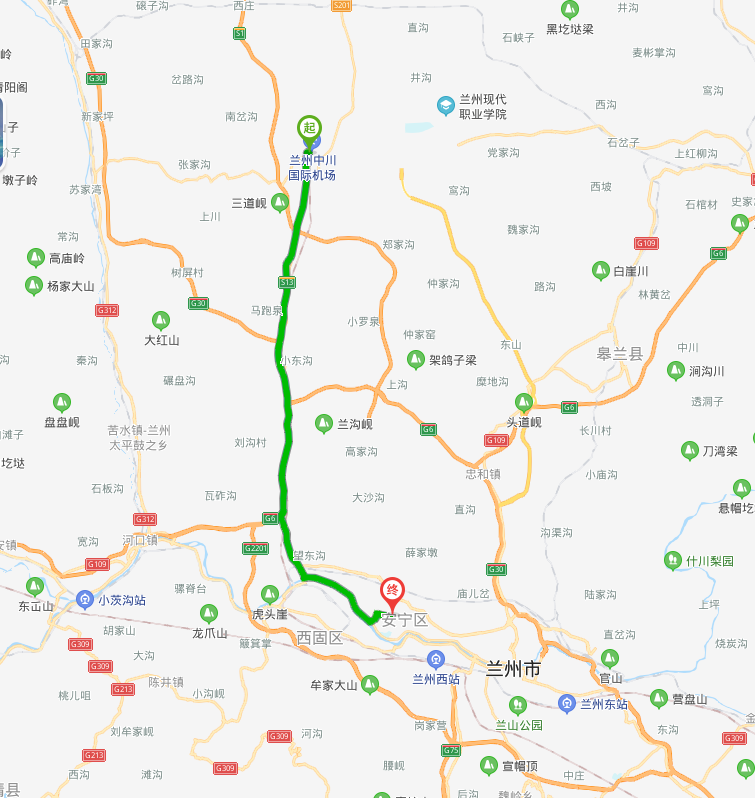 备注：兰州中川国际机场到达安盛万达锦华国际酒店全程大约53公里。